Příloha 9.18Codex Chantilly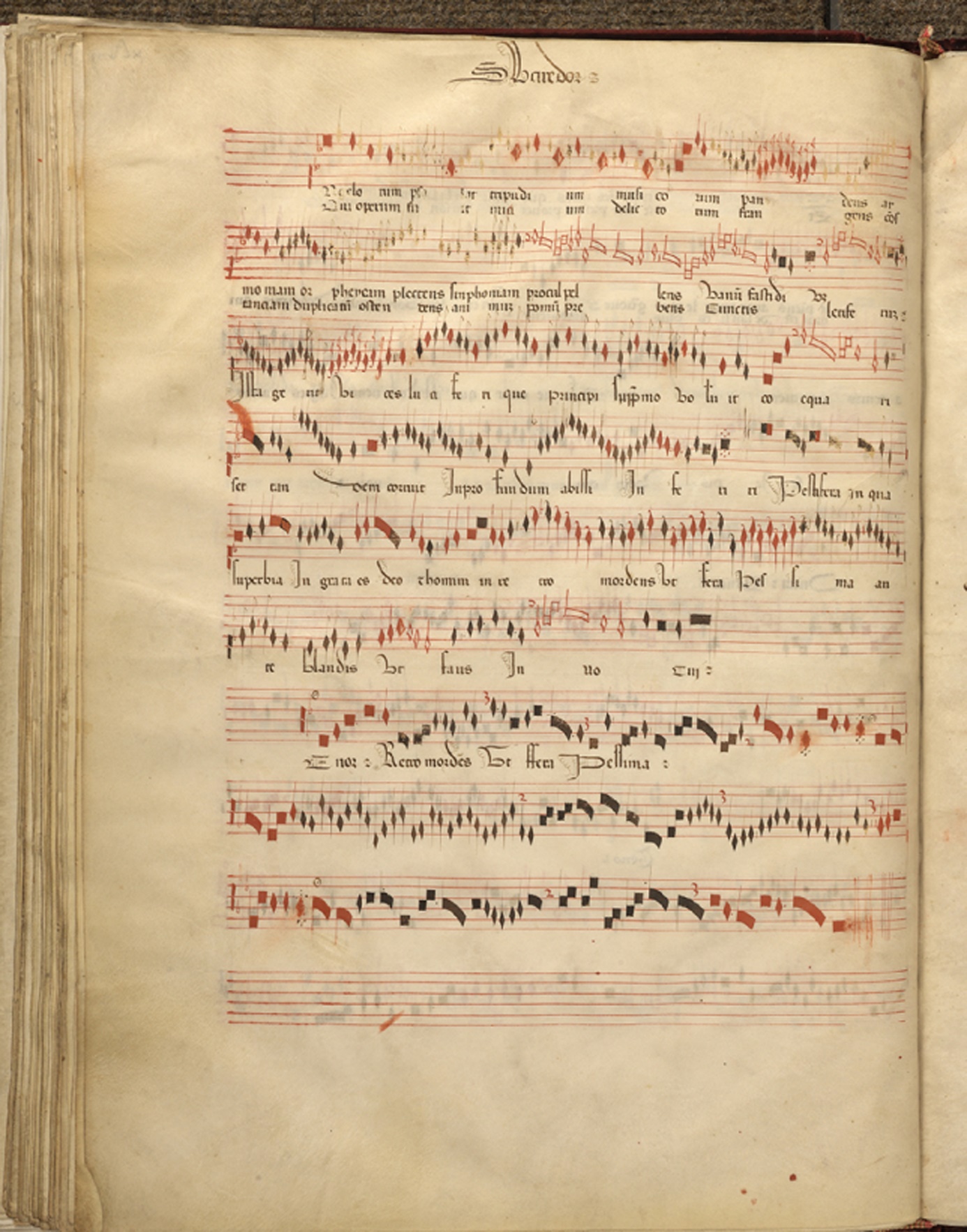 